Příklady na zápočet pro „nefyziky“sada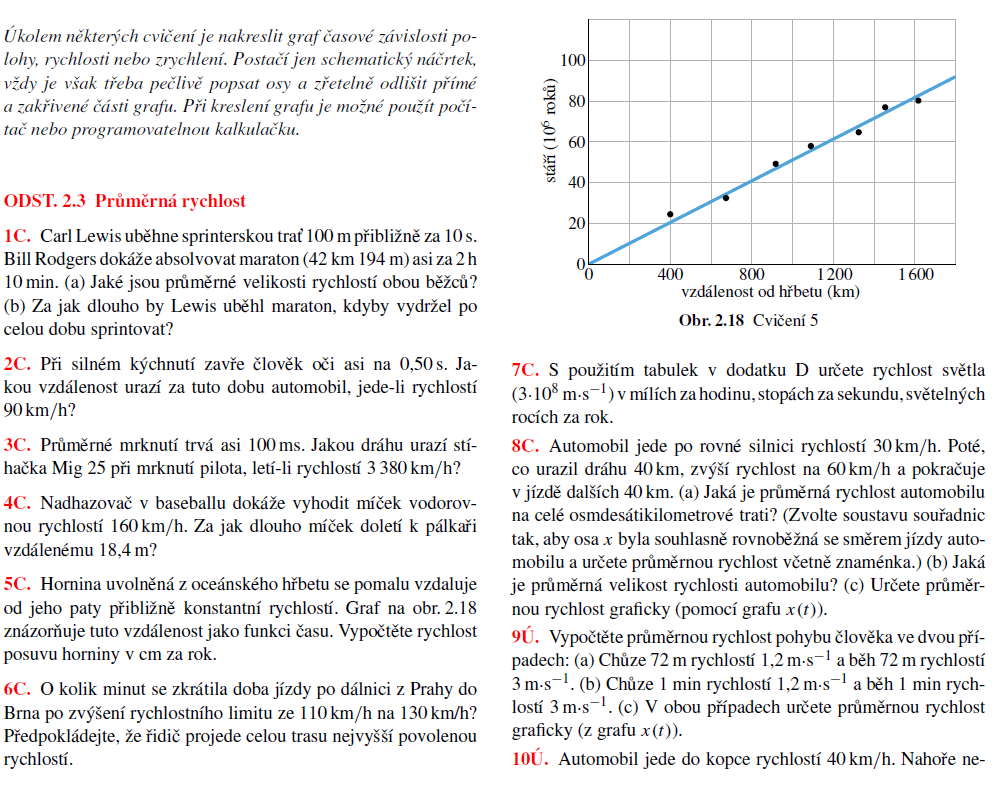 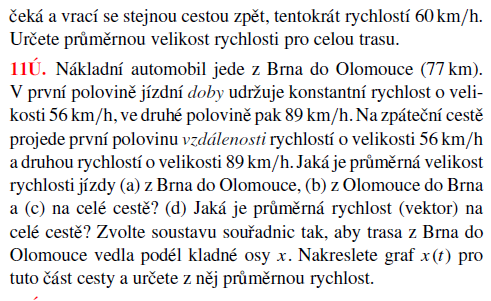 sada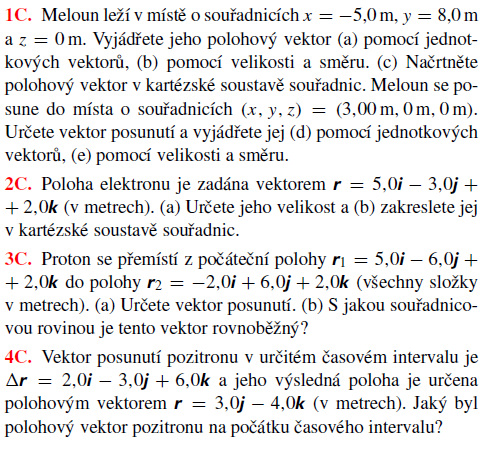 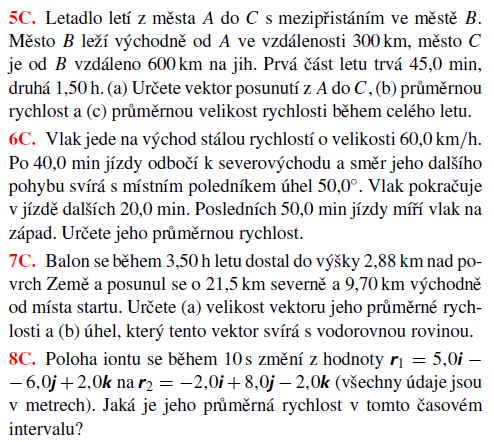 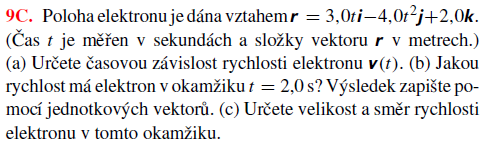 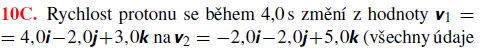 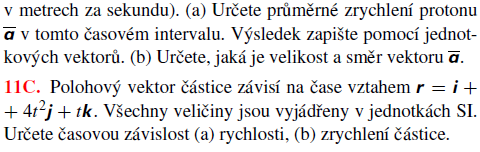 sada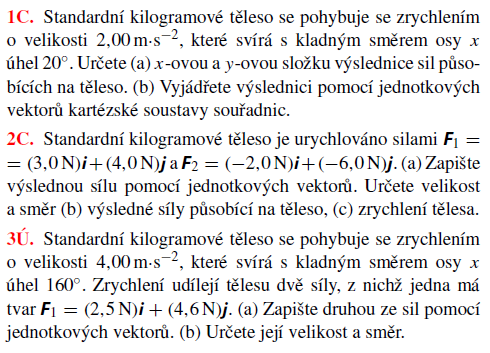 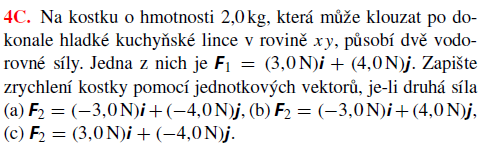 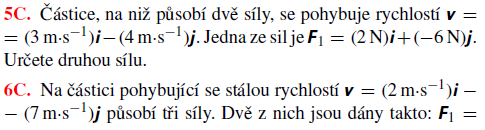 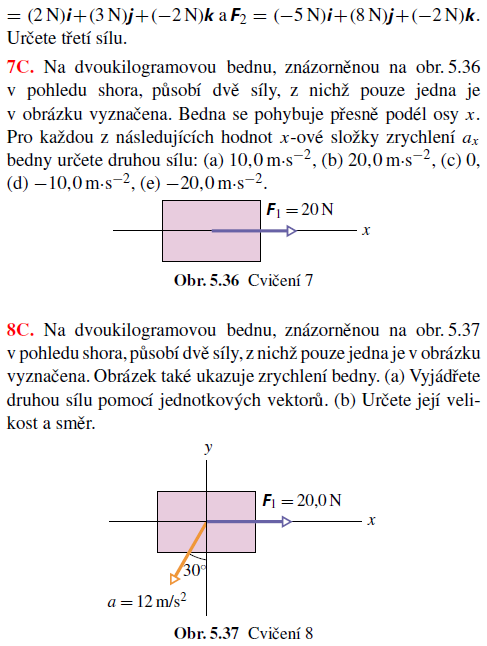 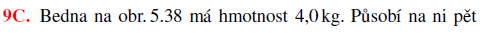 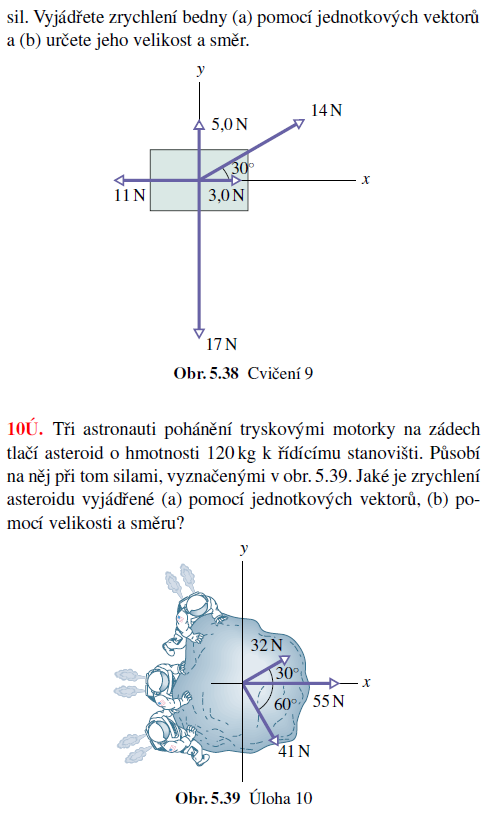 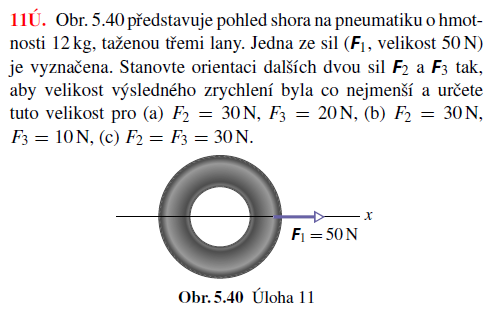 sada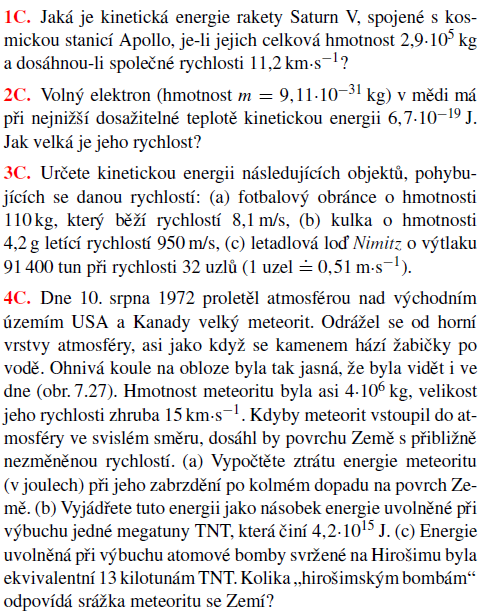 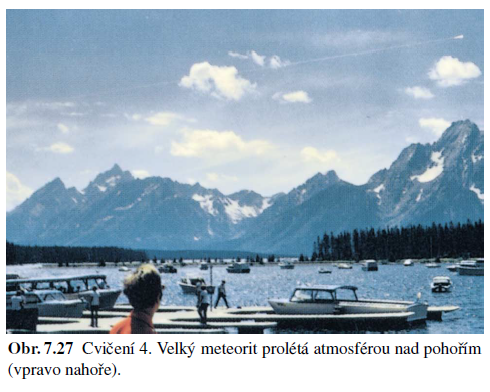 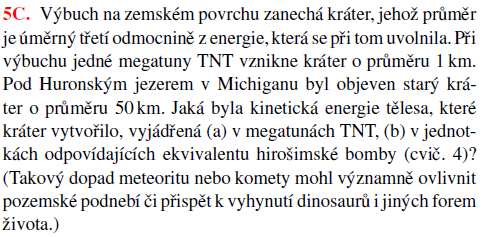 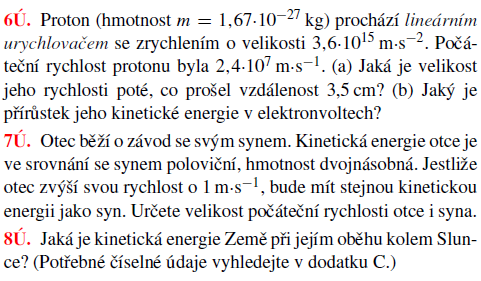 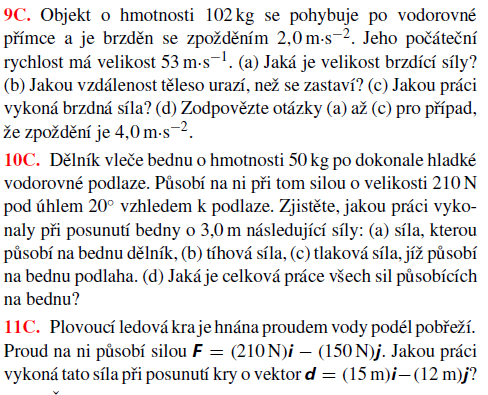 sada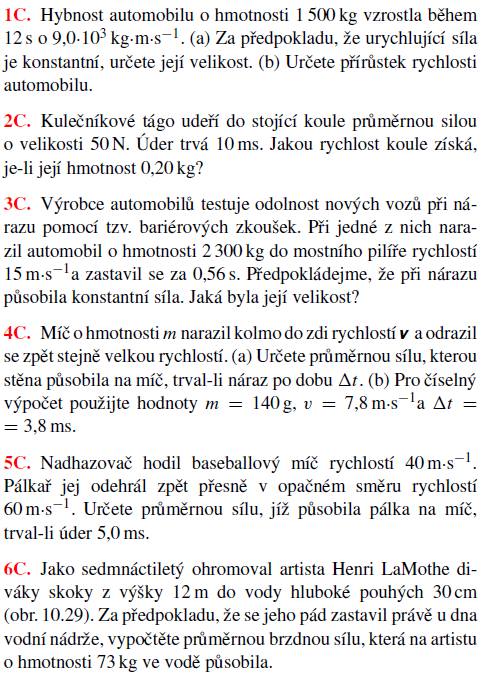 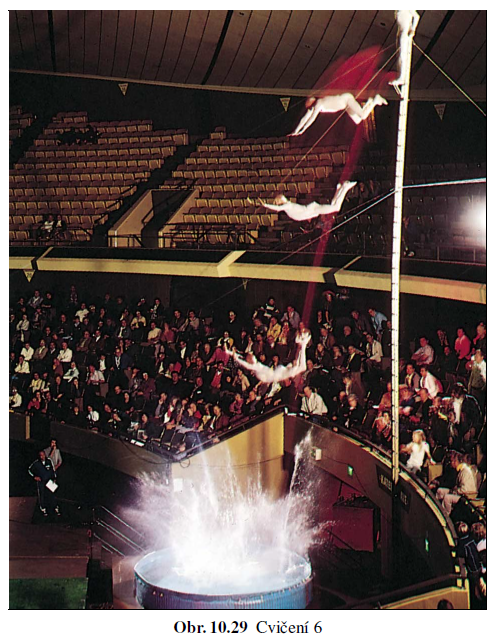 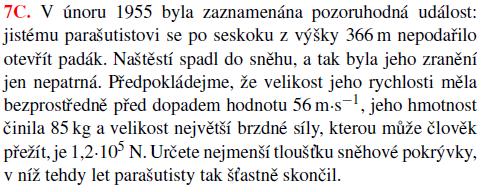 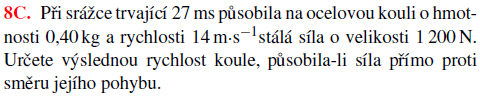 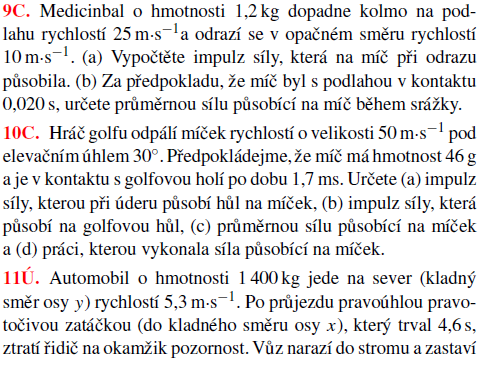 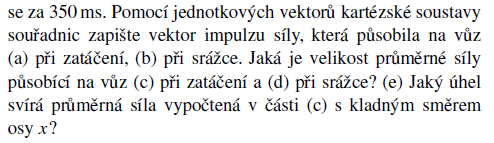 